Pictures of Dead Elm L042710002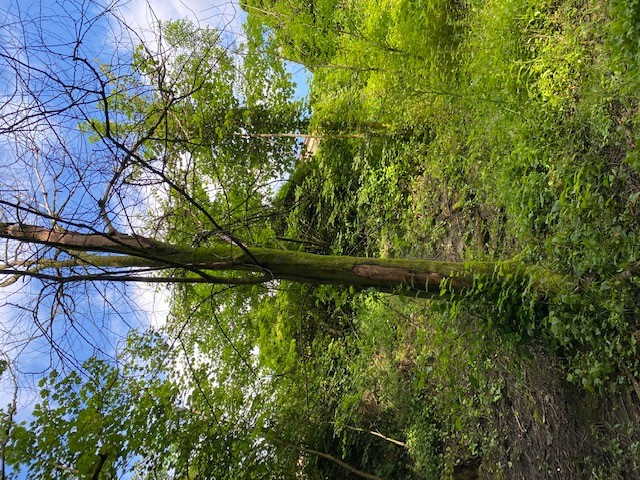 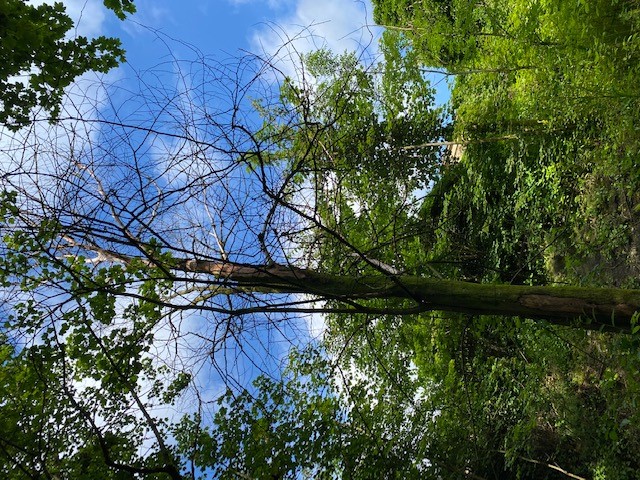 